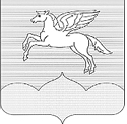 ПСКОВСКАЯ ОБЛАСТЬПУШКИНОГОРСКИЙ РАЙОНСОБРАНИЕ ДЕПУТАТОВ ГОРОДСКОГО ПОСЕЛЕНИЯ«ПУШКИНОГОРЬЕ»Р Е Ш Е Н И Е.12.2018г.  №  Принято на 25 внеочередной сессииСобрания депутатов городского посления« Пушкиногорье» второго созываО внесении изменений в Устав муниципальногообразования « Пушкиногорье»В соответствии с Федеральным законом от 06.10.2003 № 131-ФЗ « Об общих принципах организации местного самоуправления в Российской Федерации» и на основании Устава муниципального образования городское поселение «Пушкиногорье»,Собрание депутатов городского поселения «Пушкиногорье»РЕШИЛО:Изложить абзац 1 ст. 11 Устава муниципального образования «Пушкиногорье» в следующей редакции:   Для обсуждения проектов муниципальных правовых актов по вопросам местного значения с участием жителей муниципального образования Собранием депутатов, главой городского поселения могут проводиться публичные слушания.   Публичные слушания проводятся по инициативе населения, Собрания депутатов, главы городского поселения или главы администрации городского поселения, осуществляющего свои полномочия на основе контракта.   Публичные слушания, проводимые по инициативе населения или Собрания депутатов , назначаются Собранием депутатов, а по инициативе главы городского поселения или главы администрации городского поселения, осуществляющего свои полномочия на основе контракта,- главой городского поселения.Поручить Администрации городского поселения «Пушкиногорье» направить на государственную регистрацию в установленном законом порядке.   3 . Изменения в Устав муниципального образования «Пушкиногорье» вступают   в силу после государственной регистрации и официального опубликования. Глава городского поселения      «Пушкиногорье»        Председатель Собрания                                                                           Ю.А. Гусев